Ответы предоставляются ТОЛЬКО в электронном виде.ОТВЕТЫ НА ЗАДАНИЯтеоретического тура олимпиады школьников по экономической азбуке.Дайте аргументированные ответы1._______________________________________________________________________________________________________________________________2._______________________________________________________________________________________________________________________________3._______________________________________________________________________________________________________________________________4._______________________________________________________________________________________________________________________________5._______________________________________________________________________________________________________________________________6._______________________________________________________________________________________________________________________________7._______________________________________________________________________________________________________________________________8._______________________________________________________________________________________________________________________________9._______________________________________________________________________________________________________________________________10.______________________________________________________________________________________________________________________________11.______________________________________________________________________________________________________________________________12.______________________________________________________________________________________________________________________________13.______________________________________________________________________________________________________________________________14.______________________________________________________________________________________________________________________________15.______________________________________________________________________________________________________________________________Задача 1.____________________________________________________________________________________________________________________________________________________________________________________________________________________________________________________________Задача 2._______________________________________________________________________________________________________________________________________________________________________________________________________________________________________________________________Иногда в разговоре некоторых людей обвиняют в неэффективной трате денег, так как они предпочитают использовать для приготовления полуфабрикаты и стоимость ужина, порой, получается в 1,5-2 раза выше, чем когда он приготовлен полностью самостоятельно. Почему такие обвинения могут быть неправильными?Почему некоторые люди стараются жить в Минске, если издержки проживания в нем (дорогое жилье, шум, большие толпы людей) выше, чем в других городах? Если пожар уничтожит половину леса, то может ли стоимость оставшейся половины стать выше, чем стоимость всего леса до пожара (половина больше целого)?Для чего некоторые рестораны стремятся создать репутацию «дорогого ресторана», ведь это может отпугнуть потенциальных посетителей?Может ли хранение богатства в золотых слитках гарантировать его неизменную ценность в будущем?Если 2019 год будет неурожайным для картофеля, то означает ли это, что будет наблюдаться дефицит его на рынке? Почему?Многие жалуются, что ломбард дает слишком мало денег за подержанные вещи. Почему при этом некоторые люди сдают вещи в ломбард? Внедрение новых технологий приведет к сокращению работников. Увеличение безработицы приведет к падению доходов населения. Следовательно, новые технологии ухудшают жизнь. Правильна ли такая логика?Какая из этих двух моделей представления фирмы о рынке, по Вашему мнению, больше пригодна для рыночной экономики и почему?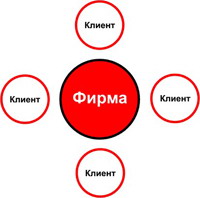 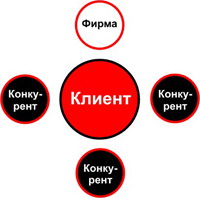 10. Одинаковыми ли критериями руководствуются при покупке продукта конечный пользователь и перекупщик (оптовик, магазин и т.д.)?11. Для чего в конце XIX века компания Рокфеллера бесплатно раздавала в Китае тысячи керосиновых ламп?12. Почему маркетологу желательно участвовать в разработке нового продукта?13. Почему продажу товаров в супермаркете иногда называют «маркетингом последних пяти секунд»?14. Логотипы многих старых марок постоянно упрощают. Почему?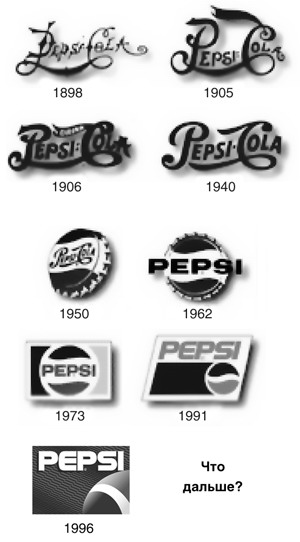  15. Назовите два числа, у которых количество цифр равно количеству букв, составляющих название каждого из этих чисел.Задача 1Некто купил плащ, шляпу и калоши и заплатил за все 140 рублей. Плащ стоит на 90 рублей больше, чем шляпа, а шляпа и плащ вместе на 120 рублей больше, чем калоши.Сколько стоит каждая вещь в отдельности? Задача 2Отправляясь за покупками, я имел в кошельке около 15 рублей отдельными рублями и двухрублёвыми. Возвратившись, я принес столько отдельных рублей, сколько было у меня первоначально 20-копеечных монет, и столько 20-копеечных монет, сколько имел я раньше отдельных рублей. Всего же уцелела у меня в кошельке треть той суммы, с какой я отправился за покупками. Сколько стоили покупки?Ф.И.О._____________________________________________Адрес проживания__________________________________________________________________________________________Название и номер учреждения образования_____________________________________________Класс, группа _____________________________________________Номер телефона (мобильный, домашний) _____________________________________________Секция _____________________________________________Адрес электронной почты для обратной связи_____________________________________________